Короткофокусний проектор ViewSonic PS501X Більш висока чіткість та яскравість зображення (у порівнянні з довгофокусним проектором)Особливо зручно для невеликих приміщеньНе засліплює доповідача лампоюВідсутність тіні при роботі Не напружує очіРоздільна здатність: Від XGA (1024 x 768) до Full HD (1920 x 1080)Рівень контрасту: 22000:1Співвідношення сторін зображення: 4:33D ReadyРесурс роботи лампи: до 15 000 годинГарантія 12 мясяців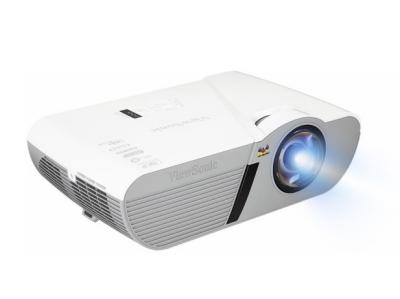  Ціна 14 895 грн.Монтажний комплект 4650 грн. (входить вартість розхідних матеріалів та робота майстра, в тому числі налаштування програмного забезпечення).
Ноутбук Acer Aspire 3 А315-53 (NX.H38EU.102)Процесор:  Intel Pentium Gold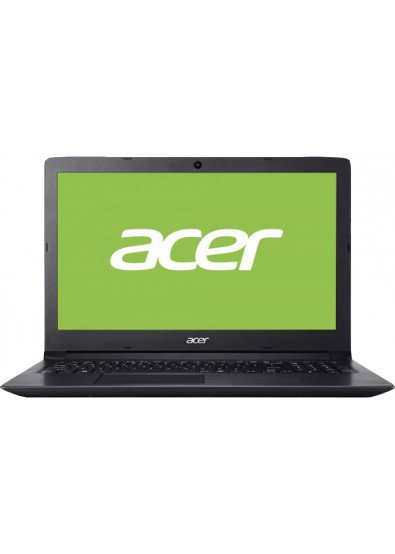 Частота: 2.3 ГгцДисплей: 15,6Оперативна памʼять: 4 ГбЖесткий диск: 500  ГбПрограмне забезпечення: Windows 10 ProЦіна 10799 грн.Загальна вартість інтерактивного комплекту 52 339  грн. 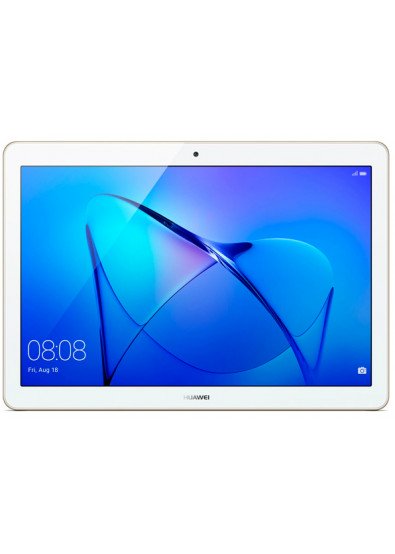 Планшет Huawei MediaPad T3 10'' 16GB LTE (AGS-L09) Gold -  4 499грн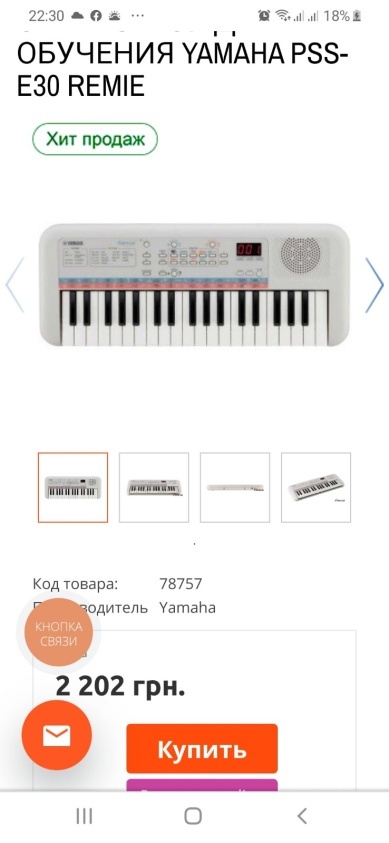 Ноутбук ASUS VivoBook F540MA-DM470 (90NB0IR1-M07640) Chocolate Black    7 124грн.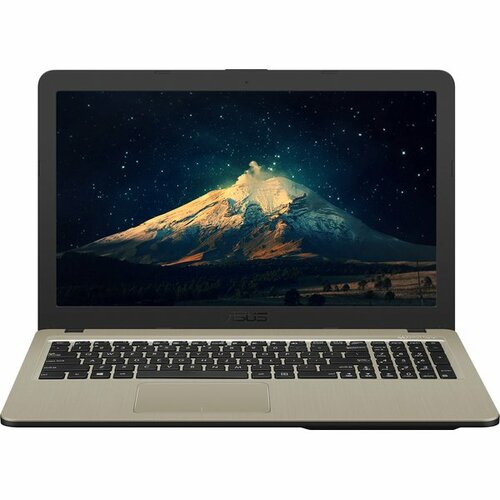 Фото для проекта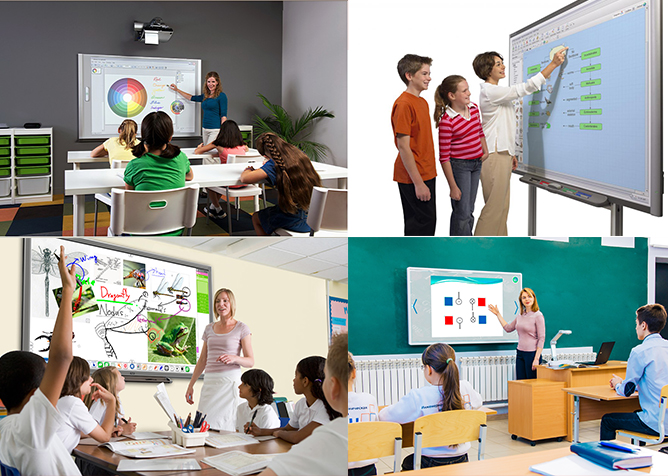 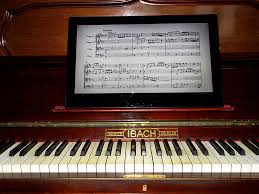 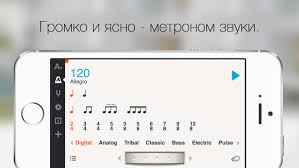 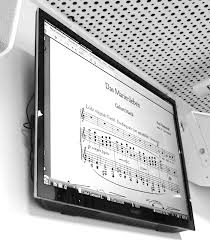 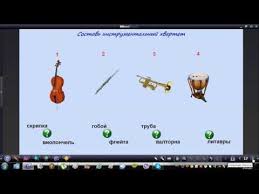 